Activités mercredi 6 maiEDL : **Ecris la terminaison des verbes en les conjuguant à l’imparfait ou au passé simple. *Si tu trouves cet exercice trop difficile, regarde la fiche aide, tu trouveras l’exercice avec les verbes déjà écrits aux deux temps, tu n’auras qu’à choisir.                                                 Uta la sorcière La masse obscure de la forteresse se dessin…. à peine dans la brume du couchant. Un vent violent pli… les branches et dispers… de rares feuilles déjà mortes.                                                                                                                    Un éclair déchir… le ciel. Uta la sorcière appar…. Elle travers… d’un bond le fossé de protection, franch… la vaste cour de granit et ouvr… d’un doigt la lourde porte de bronze. Le vent souffl… toujours. Un chien hurl….                                        15 min Lecture : *Fiche « les asticots ».                                                    35 min Lorsque tu liras le texte, tu vas t’apercevoir qu’il manque des mots. Tu dois les retrouver et les écrire en bas de la feuille en respectant la numérotation et l’orthographe. N’hésite pas à lire tout le texte car quelquefois la solution est donnée plus loin dans l’histoire.Calcul : *Avec le site calcul@tice, tu continues tes entrainements sur les compléments avec les décimaux.                                                    15 minGéométrie : Tu vas commencer aujourd’hui, la leçon sur la symétrie. C’est une notion que tu as déjà dans les classes précédentes. Les compétences que tu dois acquérir sont :  Tu devras savoir reconnaître la symétrie dans une figure et tu devras apprendre à tracer des figures symétriques (avec un axe qui peut être incliné, tu auras besoin de ton équerre dans ce cas).Regarde dans ton manuel « Apprenons ensemble » p 134.                  50 min A . Pour trouver lequel des points est le symétrique de A par rapport à l’axe rouge, il faut utiliser ton équerre et la poser le long de l’axe. Le point symétrique est situé sur la perpendiculaire à l’axe qui passe par A , pense à tracer cette perpendiculaire et tu trouveras le point symétrique :  il est placé à la même distance de l’axe que A. Reproduis le dessin sur ton cahier de brouillon pour t’entrainer. b. Trace maintenant le symétrique du point B. Pense bien à utiliser ton équerre pour tracer la droite perpendiculaire à l’axe qui passe par le point B.Tu as un rappel des tracés de droites perpendiculaires sur la fiche aide.Ne t’inquiète pas si tu trouves cet exercice difficile, c’est parce que l’axe est incliné. Ce sera plus simple lorsque l’axe sera vertical ou horizontal.Lis bien la leçon p 135.Entraine -toi maintenant avec des exercices de la page 134 que tu peux  faire dans l’ordre que tu veux. (Exercice 1 à l’oral, exercice 2 sur la fiche avec un carré en plus, le reste des exercices sur feuille ou cahier).* 2) Trace sur ces trois figures les axes de symétrie : 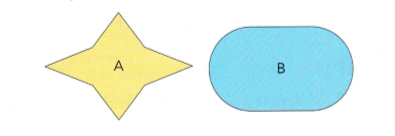 *Histoire :  fiche sur l’année 1942                                             20 min *EDL : Fiche structuration du passé simple.                            35 min C’est une fiche d’entrainement qui te permet de manipuler la notion pour mieux l’apprendre. *Ecoute musicale : Boogie Woogie Piano Tommy JohnsonLe boogie-woogie est une forme musicale dérivée du jazz. On utilise le piano en priorité en jouant un  blues sur un rythme rapide. Le jazz est né aux Etats Unis  à la fin du XIXe siècle début du XXe siècle au sein des communautés Afro-Américaines. Les instruments  emblématiques du jazz sont  le saxophone, la trompette, le trombone, la clarinette ( les instruments à vent) et le piano. On trouve aussi  d’autres instruments dont la guitare, la batterie, et la contrebasse. 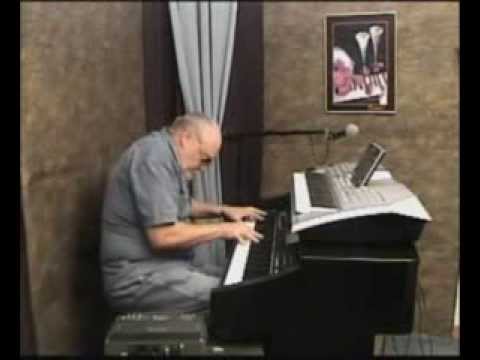 https://www.youtube.com/watch?v=uHmmid1pLi8                                                                          Bonne écoute !  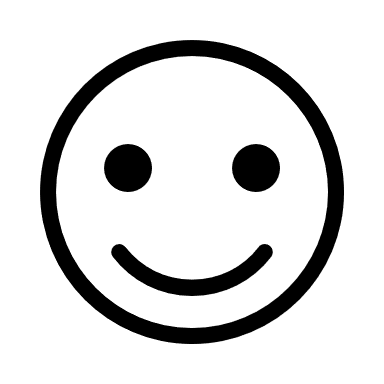 